Информационно-методический центрКрасносельского района Санкт-ПетербургаВсероссийская олимпиада школьниковшкольный этап2019-2020 учебный годЗАДАНИЕпо предмету биология11 классРаздел 1. Тест Вам предлагаются задания с выбором одного правильного ответа из четырех. Максимальное количество баллов, которое можно набрать, -  20. Номер правильного  ответа запишите в бланке ответов.Ответ:    Ответ:    Запишите в таблицу выбранные цифры под соответствующими буквами.Ответ: Запишите в таблицу выбранные цифры под соответствующими буквами.Ответ: Ответ:Раздел 2.Вам предлагается заполнить таблицу. Максимальное количество баллов, которое можно набрать, -  10.  Рассмотрите рисунок. Заполните ячейки таблицы  в бланке ответов. 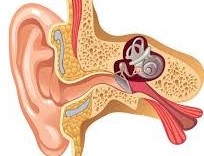 Раздел 3. Вам предлагается заполнить таблицу. Максимальное количество баллов, которое можно набрать, -  10.  Заполните ячейки таблицы  в бланке ответов. Раздел 4.Вам предлагается задание. Необходимо решить задачу, высказать своё мнение и аргументировать его. Максимальное количество баллов, которое можно набрать, -  5.  Ваш ответ запишите в бланке ответов.При скрещивании томатов с пурпурным стеблем и рассеченными листьями с томатами, имеющими зелёный стебель и цельные листья, всё потомство имело пурпурные стебли и рассечённые листья. При проведении анализирующего скрещивания с гибридом первого поколения в потомстве наблюдалось расщепление с формированием четырёх фенотипических групп в количестве 321, 105, 103 и 315 особей. Составьте схемы скрещиваний, определите генотипы родителей и потомства. Объясните формирование четырёх фенотипических групп в анализирующем скрещивании.1.Ризобиальный симбиоз - это:Ризобиальный симбиоз - это:Ризобиальный симбиоз - это:Ризобиальный симбиоз - это:Ризобиальный симбиоз - это:Ризобиальный симбиоз - это:1Симбиоз ризоидов растений мхаСимбиоз ризоидов растений мхаСимбиоз ризоидов растений мхаСимбиоз ризоидов растений мхаСимбиоз ризоидов растений мха2Симбиоз почвенных грибов и представителей семейства крестоцветныхСимбиоз почвенных грибов и представителей семейства крестоцветныхСимбиоз почвенных грибов и представителей семейства крестоцветныхСимбиоз почвенных грибов и представителей семейства крестоцветныхСимбиоз почвенных грибов и представителей семейства крестоцветных3Симбиоз различных видов почвенных бактерийСимбиоз различных видов почвенных бактерийСимбиоз различных видов почвенных бактерийСимбиоз различных видов почвенных бактерийСимбиоз различных видов почвенных бактерий4Симбиоз азотфиксирующих бактерий и бобовых растенийСимбиоз азотфиксирующих бактерий и бобовых растенийСимбиоз азотфиксирующих бактерий и бобовых растенийСимбиоз азотфиксирующих бактерий и бобовых растенийСимбиоз азотфиксирующих бактерий и бобовых растений2.У сосудистых растений (трахеофитов):У сосудистых растений (трахеофитов):У сосудистых растений (трахеофитов):У сосудистых растений (трахеофитов):У сосудистых растений (трахеофитов):У сосудистых растений (трахеофитов):1В жизненном цикле преобладает гаметофит33Всегда развиты сосуды ксилемыВсегда развиты сосуды ксилемы2В жизненном цикле преобладает спорофит44Отсутствует покровная ткань эпидермаОтсутствует покровная ткань эпидерма3.У покрытосеменных синергиды - это:У покрытосеменных синергиды - это:У покрытосеменных синергиды - это:У покрытосеменных синергиды - это:У покрытосеменных синергиды - это:У покрытосеменных синергиды - это:1Клетки мужского гаметофитаКлетки мужского гаметофитаКлетки мужского гаметофитаКлетки мужского гаметофитаКлетки мужского гаметофита2Клетки, из которых образуется эндоспермКлетки, из которых образуется эндоспермКлетки, из которых образуется эндоспермКлетки, из которых образуется эндоспермКлетки, из которых образуется эндосперм32 клетки микропилярного полюса женского гаметофита2 клетки микропилярного полюса женского гаметофита2 клетки микропилярного полюса женского гаметофита2 клетки микропилярного полюса женского гаметофита2 клетки микропилярного полюса женского гаметофита43 клетки халазального полюса женского гаметофита3 клетки халазального полюса женского гаметофита3 клетки халазального полюса женского гаметофита3 клетки халазального полюса женского гаметофита3 клетки халазального полюса женского гаметофита4.В продолговатом мозге располагаются: В продолговатом мозге располагаются: В продолговатом мозге располагаются: В продолговатом мозге располагаются: В продолговатом мозге располагаются: В продолговатом мозге располагаются: 1Центры терморегуляции и жажды33Центры голода и кашлевой центрЦентры голода и кашлевой центр2Центр глотания и сосудисто-двигательный центр 44Дыхательный центр и центр мочеиспусканияДыхательный центр и центр мочеиспускания5.Заражение человека печеночным сосальщиком происходит при:Заражение человека печеночным сосальщиком происходит при:Заражение человека печеночным сосальщиком происходит при:Заражение человека печеночным сосальщиком происходит при:Заражение человека печеночным сосальщиком происходит при:Заражение человека печеночным сосальщиком происходит при:1Поедании плохо прожаренной говяжьей печениПоедании плохо прожаренной говяжьей печениПоедании плохо прожаренной говяжьей печениПоедании плохо прожаренной говяжьей печениПоедании плохо прожаренной говяжьей печени2Поедании моллюска прудовикаПоедании моллюска прудовикаПоедании моллюска прудовикаПоедании моллюска прудовикаПоедании моллюска прудовика3Заглатывании инцистировавшегося на водной растительности церкарияЗаглатывании инцистировавшегося на водной растительности церкарияЗаглатывании инцистировавшегося на водной растительности церкарияЗаглатывании инцистировавшегося на водной растительности церкарияЗаглатывании инцистировавшегося на водной растительности церкария4Укусе слепняУкусе слепняУкусе слепняУкусе слепняУкусе слепня6. Вторичная моча образуется в:Вторичная моча образуется в:Вторичная моча образуется в:Вторичная моча образуется в:Вторичная моча образуется в:Вторичная моча образуется в:1Дистальном извитом канальцеДистальном извитом канальце33Боуменовой капсуле2Проксимальном извитом канальцеПроксимальном извитом канальце44Петле Генле7.Ферментативные реакции цикла Кребса локализуются в:Ферментативные реакции цикла Кребса локализуются в:Ферментативные реакции цикла Кребса локализуются в:Ферментативные реакции цикла Кребса локализуются в:Ферментативные реакции цикла Кребса локализуются в:Ферментативные реакции цикла Кребса локализуются в:1Наружной мембране митохондрий33Матриксе митохондрийМатриксе митохондрий2Межмембранном пространстве митохондрий44Шероховатой ЭПСШероховатой ЭПС8.Во время анафазы II мейоза к полюсам клетки расходятся: Во время анафазы II мейоза к полюсам клетки расходятся: Во время анафазы II мейоза к полюсам клетки расходятся: Во время анафазы II мейоза к полюсам клетки расходятся: Во время анафазы II мейоза к полюсам клетки расходятся: Во время анафазы II мейоза к полюсам клетки расходятся: 1Гомологичные хромосомы33Хроматиды Хроматиды 2Центриоли 44Биваленты Биваленты 9.Анаэробный гликолиз – единственный источник АТФ для:Анаэробный гликолиз – единственный источник АТФ для:Анаэробный гликолиз – единственный источник АТФ для:Анаэробный гликолиз – единственный источник АТФ для:Анаэробный гликолиз – единственный источник АТФ для:Анаэробный гликолиз – единственный источник АТФ для:1Медведя во время зимней спячки33Пчелы в полетеПчелы в полете2Аскариды в кишечнике человека44Человека на диетеЧеловека на диете10.Генетические нарушения, связанные с повреждением митохондриальной ДНК, передаются:Генетические нарушения, связанные с повреждением митохондриальной ДНК, передаются:Генетические нарушения, связанные с повреждением митохондриальной ДНК, передаются:Генетические нарушения, связанные с повреждением митохондриальной ДНК, передаются:Генетические нарушения, связанные с повреждением митохондриальной ДНК, передаются:Генетические нарушения, связанные с повреждением митохондриальной ДНК, передаются:1Только по женской линииТолько по женской линииТолько по женской линииТолько по женской линииТолько по женской линии2От матери к детям обоих половОт матери к детям обоих половОт матери к детям обоих половОт матери к детям обоих половОт матери к детям обоих полов3По отцовской линииПо отцовской линииПо отцовской линииПо отцовской линииПо отцовской линии4От обоих родителей ребенку женского полаОт обоих родителей ребенку женского полаОт обоих родителей ребенку женского полаОт обоих родителей ребенку женского полаОт обоих родителей ребенку женского пола11.Выберите три верных ответа из шести и запишите в таблицу цифры, под которыми они указаны. По каким признакам грибы можно отличить от животных? 1) Питаются готовыми органическими веществами; 2) Имеют клеточное строение; 3) Растут в течение всей жизни; 4) Имеют тело, состоящее из гифов; 5) Всасывают питательные вещества поверхностью тела; 6) Имеют ограниченный рост 12.Выберите три верных ответа из шести и запишите в таблицу цифры, под которыми они указаны. Какие признаки характерны для животного, изображенного на рисунке? Выберите три верных ответа из шести и запишите в таблицу цифры, под которыми они указаны. Какие признаки характерны для животного, изображенного на рисунке? Выберите три верных ответа из шести и запишите в таблицу цифры, под которыми они указаны. Какие признаки характерны для животного, изображенного на рисунке? Выберите три верных ответа из шести и запишите в таблицу цифры, под которыми они указаны. Какие признаки характерны для животного, изображенного на рисунке? Выберите три верных ответа из шести и запишите в таблицу цифры, под которыми они указаны. Какие признаки характерны для животного, изображенного на рисунке? Выберите три верных ответа из шести и запишите в таблицу цифры, под которыми они указаны. Какие признаки характерны для животного, изображенного на рисунке? 1)2)3)4)5)6)оплодотворение внутреннееразмножение происходит в водезародыш развивается в яйцеяйцеклетки имеют микроскопические размерыпрямое развитиепроявляется забота о потомстве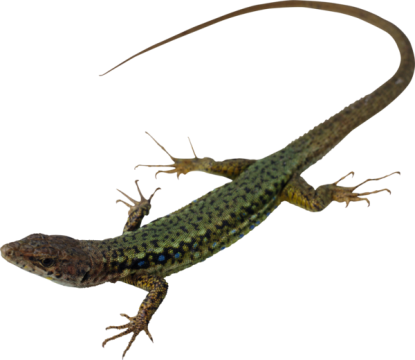 13.Установите соответствие между процессами и формами жизни: к каждой позиции, данной в первом столбце, подберите соответствующую позицию из второго столбца.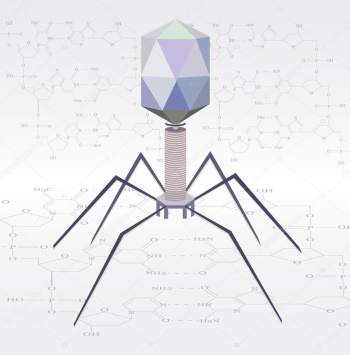 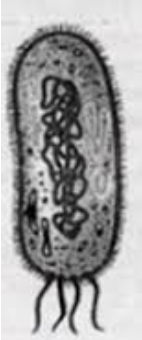                                      1.                                                  2.Установите соответствие между процессами и формами жизни: к каждой позиции, данной в первом столбце, подберите соответствующую позицию из второго столбца.                                     1.                                                  2.Характеристики Формы жизниА) способен кристаллизоватьсяБ) состоит из нуклеиновых кислот и белкового капсидаВ) размножается простым делениемГ) имеет кольцевую молекулу ДНК Д) является облигатным клеточным паразитомЕ) переживает неблагоприятный период в состоянии споры 1. 2.ААБВГДЕ14.14.Установите соответствие между стадией развития мха кукушкин лён и её плоидностью: к каждой позиции, данной в первом столбце, подберите соответствующую позицию из второго столбца.Установите соответствие между стадией развития мха кукушкин лён и её плоидностью: к каждой позиции, данной в первом столбце, подберите соответствующую позицию из второго столбца.Установите соответствие между стадией развития мха кукушкин лён и её плоидностью: к каждой позиции, данной в первом столбце, подберите соответствующую позицию из второго столбца.Установите соответствие между стадией развития мха кукушкин лён и её плоидностью: к каждой позиции, данной в первом столбце, подберите соответствующую позицию из второго столбца.Установите соответствие между стадией развития мха кукушкин лён и её плоидностью: к каждой позиции, данной в первом столбце, подберите соответствующую позицию из второго столбца.Установите соответствие между стадией развития мха кукушкин лён и её плоидностью: к каждой позиции, данной в первом столбце, подберите соответствующую позицию из второго столбца.Установите соответствие между стадией развития мха кукушкин лён и её плоидностью: к каждой позиции, данной в первом столбце, подберите соответствующую позицию из второго столбца.Установите соответствие между стадией развития мха кукушкин лён и её плоидностью: к каждой позиции, данной в первом столбце, подберите соответствующую позицию из второго столбца.Установите соответствие между стадией развития мха кукушкин лён и её плоидностью: к каждой позиции, данной в первом столбце, подберите соответствующую позицию из второго столбца.Установите соответствие между стадией развития мха кукушкин лён и её плоидностью: к каждой позиции, данной в первом столбце, подберите соответствующую позицию из второго столбца.Установите соответствие между стадией развития мха кукушкин лён и её плоидностью: к каждой позиции, данной в первом столбце, подберите соответствующую позицию из второго столбца.Установите соответствие между стадией развития мха кукушкин лён и её плоидностью: к каждой позиции, данной в первом столбце, подберите соответствующую позицию из второго столбца.Установите соответствие между стадией развития мха кукушкин лён и её плоидностью: к каждой позиции, данной в первом столбце, подберите соответствующую позицию из второго столбца.Установите соответствие между стадией развития мха кукушкин лён и её плоидностью: к каждой позиции, данной в первом столбце, подберите соответствующую позицию из второго столбца.Стадия развитияПлоидностьА) СпораБ) Протонема (зелёная нить)В) Листостебельное растениеГ) Коробочка Д) Гаметы Е) Зигота1) Гаплоидная 2) ДиплоиднаяАБВГДЕ15.Установите последовательность процессов при видообразовании. Запишите в таблицу соответствующую последовательность цифр. Установите последовательность процессов при видообразовании. Запишите в таблицу соответствующую последовательность цифр. 1) распространение в изолированных популяциях полезных признаков2) естественный отбор особей с полезными признаками в изолированных популяциях3) появление новых признаков в изолированных популяциях4) образование новых подвидов5) разрыв ареала вида вследствие изменения рельефа№Название части ухаОсновная функция12345678910ОбъектРанг таксона объектаСкелет (отсутствует, наружный, внутренний)Количество камер в сердцеПостоянная температура телаРыбы Большой прудовикРжанкообразные Ресничные червиЖаба Речной ракОлень Орехотворка корневаяГусь Черепахи 